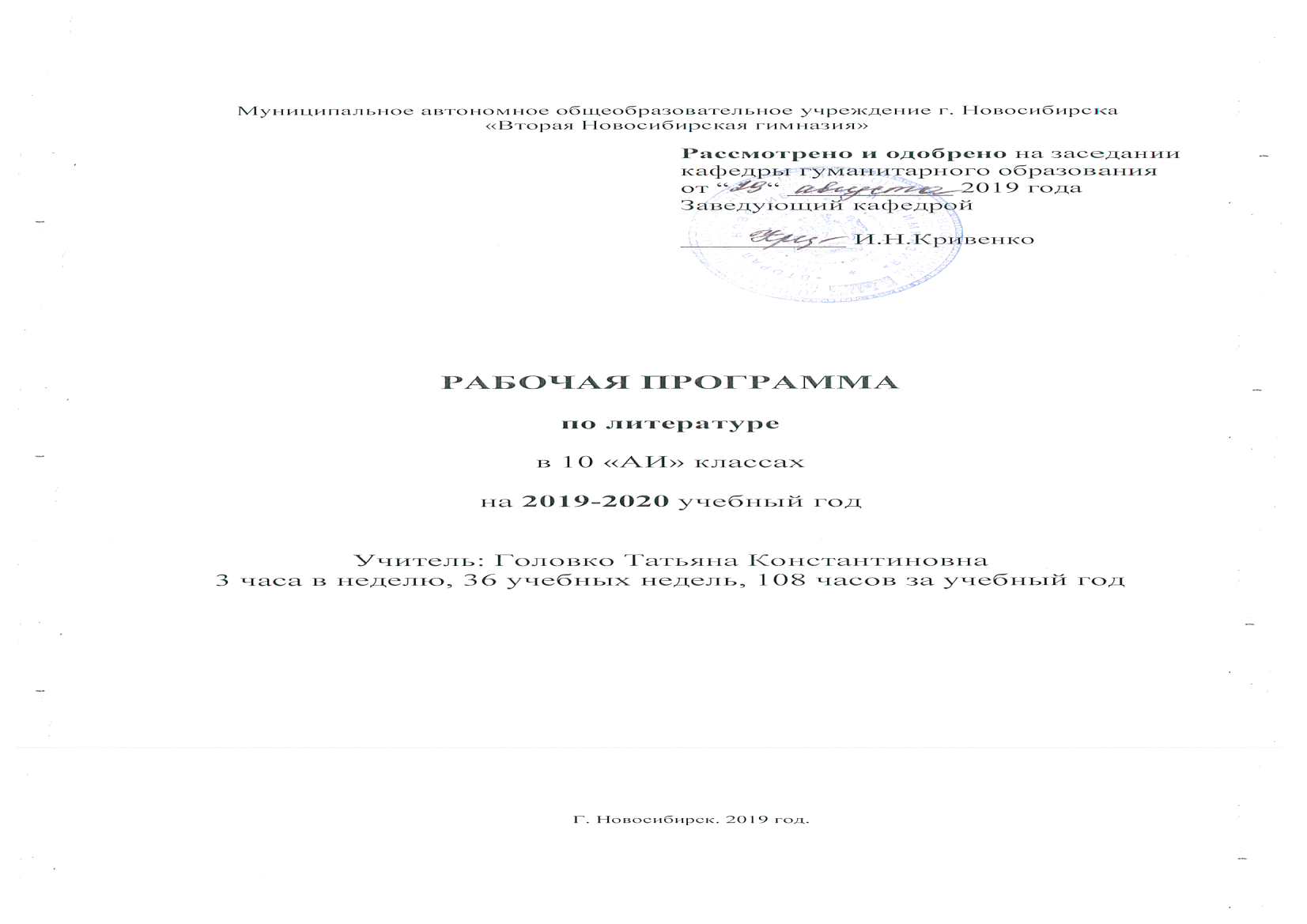  ПОЯСНИТЕЛЬНАЯ ЗАПИСКАРабочая программа создана на основе Государственного образовательного стандарта 2004г., Программы по литературе для 10 – 11 классов И.Н.Сухих. Данная рабочая программа рассчитана на использование УМК: И.Н.Сухих учебник «Литература. 10 класс» в 2-х частях, С.П.Белокурова, И.Н.Сухих Практикум к учебнику И.Н.Сухих «Литература, 10 класс», С.П.Белокурова, И.Н.Сухих Книга для учителя «Русская литература в 10 классе». И.Н.Сухих учебник «Литература. 11 класс» в 2-х частях, под ред. И.Н.Сухих Практикум к учебнику И.Н.Сухих «Литература, 11 класс», и Книга для учителя «Русская литература в 11 классе». Материал курса рассчитан на учащихся 10-11классов общеобразовательной школы (базовый уровень) – 3 часа в неделю, 210 часов за 2 года.(10 -108 ч.4; 11 -102 ч.)Содержание курса на историко-литературной основе составляет чтение и изучение художественных произведений, осмысление их нравственного и эстетического значения для русской культуры в целом и для каждого читателя в отдельности. Соотнесение общечеловеческого и конкретно-исторического подходов дает учащимся возможность обратиться к вечным темам, актуализировать их применительно к своему жизненному и читательскому опыту. Это позволяет приблизить произведения прошлого к современности, усилить их нравственно-эстетическое воздействие на учащихся. Характер организации материала способствует осознанию учащимися специфики историка - литературного процесса второй половины ХIХ века в тесной связи и преемственности с литературой первой половины ХIХ столетия. Поэтому первый этап знакомства с литературным процессом второй половины ХIХ века – повторение и обобщение изученного в 9 классе. Курс литературы 10 класса включает в себя повторение и обобщение курса литературы первой половины ХIХ столетия, обзорные и монографические темы, сочетание которых позволяет не только познакомить учащихся с выдающимися художественными произведениями, но и показать их место в историка - литературном процессе. Монографические темы дают полную картину жизни и творчества писателя.Предусмотрено освоение учащимися на уроках теоретико-литературных понятий, приобретение навыков анализа художественного текста. Для реализации учебных задач используются следующие методы: методика «пристального (медленного) чтения», метод критического мышления, различные приемы интерпретации текста, сопоставительный анализ текстов художественных произведений. Конечная цель изучения литературного произведения - собственное истолкование, интерпретация художественного текста учеником, иными словами, активное включение его аналитических умений и творческих способностей. Очевидно, что при таком подходе к изучению произведения у школьника формируется внутренняя мотивировка исследования, постижения художественного текста. В процессе изучения каждой темы предлагаются различные типы письменных заданий, что позволит осуществить контроль образовательных результатов. Нормативная база преподавания предметаПрограмма по литературе составлена на основе следующих нормативно-правовых документов:Федеральный закон Российской Федерации от 29.12.2012 № 273-ФЗ «Об образовании в Российской Федерации»;•	 	- приказ Минобрнауки России от 06.10.09 №373 «Об утверждении и введении в действие федерального образовательного стандарта начального общего образования» (в в ред. Приказов Минобрнауки России от 26.11.2010 № 1241, от 22.09.2011 № 2357, от 18.12.2012 № 1060, от 29.12.2014 № 1643, от 31.12.2015 № 1576);•	- приказ Минобрнауки России от 17.12.2010 № 1897 «Об утверждении и введении в действие  федерального образовательного стандарта основного общего образования» (в редакции Приказов Минобрнауки России от 29.12.2014 № 1644, от 31.12.2015 № 1577);•	- ПРИКАЗ МИНИСТЕРСТВА ОБРАЗОВАНИЯ И НАУКИ РФ ОТ 17 МАЯ 2012 Г. № 413"ОБ УТВЕРЖДЕНИИ ФЕДЕРАЛЬНОГО ГОСУДАРСТВЕННОГО ОБРАЗОВАТЕЛЬНОГО СТАНДАРТА СРЕДНЕГО (ПОЛНОГО) ОБЩЕГО ОБРАЗОВАНИЯ"•	-приказ Минобрнауки России от 31.12.2015 № 1578 «О внесении изменений в федеральный государственный образовательный стандарт среднего общего образования, утвержденный приказом Министерства образования и науки РФ от 17 мая 2012 г. № 413»•	- санитарно–эпидемиологические правила и нормативы «Санитарно-эпидемиологические требования к условиям и организации обучения  в общеобразовательных учреждениях. СанПин 2.4.2.2821-10», утвержденные Постановлением Главного государственного санитарного врача Российской Федерации от 29.12.2010г., зарегистрированные в Минюсте РФ 03.03.2011 № 19993 с изменениями на 24 ноября 2015 года.		 Планируемые результаты освоения учебного предмета «  Литература»Реализация программы способствует достижению личностных результатов:1) российская гражданская идентичность, патриотизм, уважение к своему народу, чувства ответственности перед Родиной, гордости за свой край, свою Родину, уважение государственных символов (герб, флаг, гимн);2) гражданская позиция как активного и ответственного члена российского общества, осознающего свои конституционные права и обязанности, уважающего закон и правопорядок, обладающего чувством собственного достоинства, осознанно принимающего традиционные национальные и общечеловеческие гуманистические и демократические ценности;3) готовность к служению Отечеству, его защите;4) сформированность основ саморазвития и самовоспитания в соответствии с общечеловеческими ценностями и идеалами гражданского общества; готовность и способность к самостоятельной, творческой и ответственной деятельности;5) навыки сотрудничества со сверстниками, детьми младшего возраста, взрослыми в образовательной, общественно полезной, учебно-исследовательской, проектной и других видах деятельности;8) нравственное сознание и поведение на основе усвоения общечеловеческих ценностей;9) эстетическое отношение к миру, включая эстетику быта, научного и технического творчества, спорта, общественных отношений;10) ответственное отношение к созданию семьи на основе осознанного принятия ценностей семейной жизни;11) осознание ценности литературы как ядра национальной культуры, объединяющего эпохи и поколения в «русский мир».Реализация программы нацелена на достижение метапредметных результатов: Ученик научится:самостоятельно определять цели своего обучения, ставить и формулировать для себя новые задачи в учебе и познавательной деятельности, развивать мотивы и интересы своей познавательной деятельности; самостоятельно планировать пути достижения целей, в том числе альтернативные, осознанно выбирать наиболее эффективные способы решения учебных и познавательных задач; соотносить свои действия с планируемыми результатами, осуществлять контроль своей деятельности в процессе достижения результата, определять способы действий в рамках предложенных условий и требований, корректировать свои действия в соответствии с изменяющейся ситуацией; оценивать правильность выполнения учебной задачи, собственные возможности её решения; владеть основами самоконтроля, самооценки;определять понятия, создавать обобщения, устанавливать аналогии;организовывать учебное сотрудничество и совместную деятельность с учителем и сверстниками;осознанно использовать речевые средства в соответствии с задачей коммуникации, для выражения своих чувств, мыслей и потребностей;выбирать путь анализа произведения, адекватный жанрово-родовой природе художественного текста;дифференцировать элементы поэтики художественного текста, видеть их художественную и смысловую функцию;сопоставлять «чужие» тексты интерпретирующего характера, аргументированно оценивать их;- оценивать интерпретацию художественного текста, созданную средствами других искусств;- создавать собственную интерпретацию изученного текста средствами других искусств;понимать ценность жизни во всех еѐ проявлениях и необходимости ответственного, бережного отношения к ней;оценивать собственную учебную деятельность: свои достижения, самостоятельность, инициативу, ответственность, причины неудач;определять гуманистические, демократические и традиционные ценности русского народа;определять необходимость ответственности и долга перед Родиной;осознавать значение семьи в жизни человека и общества, принимать ценности семейной жизни, уважительно и заботливо относиться к ленам своей семьи;основам прогнозирования;отображать в речи содержание совершаемых действий в форме громкой социализированной и внутренней речи.проводить аналогии между изучаемым материалом и собственным опытом; использовать знаково-символические средства, в т.ч. схемы (включая концептуальные) для решения учебных задач.Предметные результаты изучения учебного предмета " Литература"Выпускник на базовом уровне научится:- демонстрировать знание основных произведений отечественной литературы, приводя примеры двух или более текстов, затрагивающих общие темы или проблемы;-        в устной и письменной форме   обосновывать выбор художественного произведения для анализа, приводя в качестве аргумента как тему (темы) произведения, так и его проблематику (скрытые в нем смыслы и подтексты);-        в устной форме, а также в письменной форме использовать для раскрытия тезисов своего высказывания указание на соответствующие фрагменты произведения, носящие проблемный характер и требующие анализа;-        в устной и письменной форме   давать объективное изложение текста, характеризуя произведение, выделять две (или более) основные темы или идеи произведения, показывать их развитие в ходе сюжета, их взаимодействие и взаимовлияние, в итоге раскрывая сложность созданного художественного мира произведения;-    обобщать и анализировать свой читательский опыт, анализировать жанрово-родовой выбор автора; раскрывать особенности развития и связей элементов художественного мира произведения, место и время действия; способы изображения действия и его развития, способы введения персонажей и средства раскрытия и/или развития их характеров;-   определять контекстуальное значение слов и фраз, используемых в художественном произведении (включая переносные и коннотативные значения), оценивать их художественную выразительность с точки зрения новизны, эмоциональной и смысловой наполненности, эстетической значимости.-   анализировать авторский выбор определенных композиционных решений в произведении, раскрывая, как взаиморасположение и взаимосвязь его частей определяет структуру произведения и обусловливает его эстетическое воздействие на читателя (например, выбор зачина и концовки произведения, открытого или закрытого финала, противопоставлений в системе образовперсонажей и пр.);-   анализировать произведения или их фрагменты, в которых для осмысления точки зрения автора и/или героев требуется отличать, что прямо заявлено в тексте, от того, что действительно подразумевается (например, сатира, сарказм, ирония или гипербола);-        осуществлять следующую продуктивную деятельность:-   давать развернутые ответы на вопросы об изучаемом на уроке произведении или создавать небольшие рецензии на самостоятельно прочитанные произведения, демонстрируя целостное восприятие художественного мира произведения на разных его уровнях в их единстве и взаимосвязи и понимание принадлежности произведения к литературному направлению (течению) и культурно-исторической эпохе (периоду);-   давать историко-культурный комментарий к тексту произведения (в том числе и с использованием ресурсов музея, специализированной библиотеки, интернет-ресурсов и т. д.).Выпускник на базовом уровне получит возможность научиться:-        анализировать художественное произведение в сочетании воплощения в нем объективных законов литературного развития и субъективных черт авторской индивидуальности;-       анализировать художественное произведение во взаимосвязи литературы с другими областями гуманитарного знания (философией, историей, психологией и др.);-        анализировать одну из интерпретаций эпического, драматического или лирического произведений (например, кино- или театральную постановку; запись художественного чтения; серию иллюстраций к произведению), оценивая то, как интерпретируется исходный текст;—       узнать об историко-культурном подходе в литературоведении;—       узнать об историко-литературном процессе XIX и XX веков;—       узнать о соотношении и взаимосвязях литературы с историческим периодом, эпохой;—        анализировать произведения современной литературы;—       рассматривать книгу как нравственный ориентир;—        свободно и целенаправленно использовать конкретные понятия теории литературы, предусмотренные программой, и их соотношение: роды литературы (эпос, лирика и драма), жанры всех трех родов, литературные направления и проч.На изучение литературы в 10 классе отводится 108 учебных часов ( 3 урока в неделю)ОСНОВНЫЕ ТЕОРЕТИКО-ЛИТЕРАТУРНЫЕ ПОНЯТИЯХудожественная литература как искусство слова.Художественный образ. Художественное время и пространство.Содержание и форма. Поэтика.Авторский замысел и его воплощение. Художественный вымысел. Фантастика.Историко-литературный процесс. Литературные направления и течения: классицизм, сентиментализм, романтизм, реализм, символизм, акмеизм, футуризм. Модернизм и постмодернизм. Основные факты жизни и творчества выдающихся русских писателей ХГХ-ХХ веков.Литературные роды: эпос, лирика, драма. Жанры литературы: роман-эпопея, роман, повесть, рассказ, очерк, притча; поэма, баллада, песня; лирическое стихотворение, элегия, послание, эпиграмма, ода, сонет; комедия, трагедия, драма.Авторская позиция. Пафос. Тема. Идея. Проблематика. Сюжет. Фабула. Композиция. Стадии развития действия: экспозиция, завязка, кульминация, развязка, эпилог. Лирическое отступление.
Конфликт. Автор-повествователь. Образ автора. Персонаж. Характер. Тип. Лирический герой. Система образов.Речевая характеристика героя: диалог, монолог, внутренняя речь. Сказ.Деталь. Символ. Подтекст.Психологизм. Народность. Историзм.Трагическое и комическое. Сатира, юмор, ирония, сарказм. Гротеск.Язык художественного произведения. Изобразительно-выразительные средства в художественном произведении: сравнение, эпитет, метафора, метонимия. Звукопись: аллитерация, ассонанс.Гипербола. Аллегория.Стиль.Проза и поэзия. Системы стихосложения. Стихотворные размеры: хорей, ямб, дактиль, амфибрахий, анапест. Дольник. Акцентный стих. Белый стих. Верлибр. Ритм. Рифма. Строфа.Литературная критика..УЧЕБНО-ТЕМАТИЧЕСКИЙ ПЛАН	Описание учебно-методического обеспеченияЗолотарёва И. В., Т. И. Михайлова. Поурочные разработки по русской литературе XIX века. 10 класс. – М.: «Вако», 2002.Литература. 10 класс: Поурочные планы по программе А.Г.Кутузова. Части 1,2./Автор-составитель Е.В.Кудимова. – Волгоград: Учитель, 2008.Белбская Л. Л. Литературные викторины. – М.:Просвещение, 2005.Русская литературная критика XIX века: Хрестоматия литературно-критических материалов: Учебное пособие /Сост. О. О. Милованова, И. А. Книгин. – Саратов: Лицей, 2003.Уроки русской литературы в 10 классе. Вторая половина XIX века. Книга для учителя/ Автор-составитель Биккулова И.А. – Брянск: «Курсив», 2003Открытые уроки литературы : 9-11 классы / Н.С.Королева. – Ростов н/Д : Феникс, 2008Вахрушев В.С. Уроки мировой литературы в школе: 5-11 кл.: Книга для учителя. – М.: Просвещение: ВЛАДОС, 1995Лазаренко Г.П. Тютчев в школе: Книга для учителя. – М.: Дрофа, 2003Шахерова О. Н. Распутин в школе : Книга для учителя. – М.: Дрофа, 2004Лион П. Э, Лохова Н. М. Литература: Для школьников старших классов и поступающих в вузы: Учеб. Пособие.- М.: Дрофа, 2002.Чертов В.Ф. Тесты, вопросы и задания по курсу русской литературы XIX век: 10 кл.: Книга для учителя. – М.: Просвещение, 2002Озеров Ю. А. Экзаменационное сочинение на литературную тему: Пособие для поступающих в вузы. – М.: Школа-Пресс, 1994.Малышева Л. М. Рифы и мифы вступительных экзаменов: Русский язык и литература. – М.: Школа-Пресс, 1994.Репин А. В. Литература. Подготовка к ЕГЭ: Учебно-методическое пособие. – Саратов: Лицей, 2005.Великие россияне / Биографическая библиотека Ф. Павлёнкова. – М.:ОЛМА Медиа Групп, 2007.Россия. Иллюстрированная энциклопедия. – М.: ОЛМА Медиа Групп, 2007 .Обучающиеся, их родители (или законные представители) ознакомлены с условиями обучения в рамках федерального государственного образовательного стандарта (протокол № 4 от 22.05.2019))КАЛЕНДАРНО-ТЕМАТИЧЕСКОЕ ПЛАНИРОВАНИЕ№ п./п.ТемаКол-во часов1.Введение.32.Общая характеристика литературы XIX века.23.Первый период русского реализма (1820-1830)154.Второй период русского реализма (1840-1880)755.Третий период русского реализма (1880-1890)13Итого108№ п/п№ п/п10»А»Наименование изучаемой темыТип урока10 «И»Элемент содержанияХарактеристика основных видов деятельностиХарактеристика основных видов деятельностиХарактеристика основных видов деятельности№ п/п№ п/п10»А»Наименование изучаемой темыТип урока10 «И»Элемент содержанияДомашнее заданиеКонтрольно-оценочная деятельностьУниверсальные учебные действия№ п/п№ п/п10»А»Наименование изучаемой темыТип урока10 «И»Элемент содержанияДомашнее заданиеВид Форма Универсальные учебные действия1.ВВЕДЕНИЕ- 3 часа1.ВВЕДЕНИЕ- 3 часа1.ВВЕДЕНИЕ- 3 часа1.ВВЕДЕНИЕ- 3 часа1.ВВЕДЕНИЕ- 3 часа1.ВВЕДЕНИЕ- 3 часа1.ВВЕДЕНИЕ- 3 часа1.ВВЕДЕНИЕ- 3 часа1102.09Литература: зачем и для кого?Комбинированный урок05.09Исторические границы 19 в., характеристика исторических событий и литературных процессов.Письменный ответ на проблемные вопросы.Работа по словарю.Проблемная лекция, работа с учебником. Входной Определять основные темы и проблемы русской литературы XIX века.2-32-302.0907.0919 век: кровь, железо и золото. Век как эпоха.От 18 века к эпохе Александра 1.Комбинированный урок07.0907.09Характеристика литературных направлений.Заполнить таблицуПроблемная лекция, работа с учебником. ВходнойНазывать литературные направления конца 18- первой половины 19 в.2. ОБЩАЯ ХАРАКТЕРИСТИКА ЛИТЕРАТУРЫ 19 в. 1 час2. ОБЩАЯ ХАРАКТЕРИСТИКА ЛИТЕРАТУРЫ 19 в. 1 час2. ОБЩАЯ ХАРАКТЕРИСТИКА ЛИТЕРАТУРЫ 19 в. 1 час2. ОБЩАЯ ХАРАКТЕРИСТИКА ЛИТЕРАТУРЫ 19 в. 1 час2. ОБЩАЯ ХАРАКТЕРИСТИКА ЛИТЕРАТУРЫ 19 в. 1 час2. ОБЩАЯ ХАРАКТЕРИСТИКА ЛИТЕРАТУРЫ 19 в. 1 час2. ОБЩАЯ ХАРАКТЕРИСТИКА ЛИТЕРАТУРЫ 19 в. 1 час2. ОБЩАЯ ХАРАКТЕРИСТИКА ЛИТЕРАТУРЫ 19 в. 1 час2. ОБЩАЯ ХАРАКТЕРИСТИКА ЛИТЕРАТУРЫ 19 в. 1 час4409.09.«Девятнадцатый век» - поиски исторического смысла.Комбинированный урок12.09Литературные направления 18-19 ввПисьменное заданиеПроблемная лекция, работа с учебником. ВходнойОпределять принадлежность отдельных произведений к литературным направлениям.3. ПЕРВЫЙ ПЕРИОД РУССКОГО РЕАЛИЗМА-19 часов.3. ПЕРВЫЙ ПЕРИОД РУССКОГО РЕАЛИЗМА-19 часов.3. ПЕРВЫЙ ПЕРИОД РУССКОГО РЕАЛИЗМА-19 часов.3. ПЕРВЫЙ ПЕРИОД РУССКОГО РЕАЛИЗМА-19 часов.3. ПЕРВЫЙ ПЕРИОД РУССКОГО РЕАЛИЗМА-19 часов.3. ПЕРВЫЙ ПЕРИОД РУССКОГО РЕАЛИЗМА-19 часов.3. ПЕРВЫЙ ПЕРИОД РУССКОГО РЕАЛИЗМА-19 часов.3. ПЕРВЫЙ ПЕРИОД РУССКОГО РЕАЛИЗМА-19 часов.3. ПЕРВЫЙ ПЕРИОД РУССКОГО РЕАЛИЗМА-19 часов.5509.09.Направления как эпохи.Комбинированный урок14.09 Особенности реализма как нового направления в русской литературе XIX Ответы на проблемные вопросы, работа со словарями.Проблемная лекция, работа с учебником. ВходнойСоздавать устные сообщения, находить информацию по заданной теме в различных источниках6614.09.А.С.Пушкин. Художественный мир поэта.14.09Раскрывать основные темы и мотивы в творчестве поэта. Жизненный и творческий путь (основные этапы).Беседа, работа с книгой, с информа-ционными ресурсами. ТекущийНазывать важнейшие биографические сведения о поэте, периоды его творчества, основные темы и мотивы творчества; развивать навыки ораторского искусства.787816.09.16.09.Лирика Пушкина: темы и жанры.Романтизм и поэзия действительности.Романтическая лирика Пушкина.Жанр элегии. Философская тематика.19.0921.09Раскрывать основные темы и мотивы в творчестве поэта. Философское осмысление жизни, творчества, любви, природы в стихотворениях. Анализ стихотворений разных жанров.Чтение наизусть и анализ лирики А.С.Пушкина.ТекущийЗнать тексты произведений; характерные изобразительно-выразительные средства языка произведения; сюжет, особенности композиции, систему образов;Развивать навыки выразительного чтения, память, навыки анализа лирического произведения.Уметь работать с разными источниками информации, находить ее, анализировать, использовать в самостоятельной деятельности. 9-109-1021.09.23.09.Своеобразие пушкинской лирики. Средства выразительности.Р.Р. Анализ поэтического текста.21.0926.09Раскрывать основные темы и мотивы в творчестве поэта, уметь выразительно и наизусть читать поэтические..Проблемная лекция, работа с учебником. ВходнойРазвернуто обосновывать суждения, приводить доказательства111123.09.«Медный всадник»: поэма или повесть? Образ Петербурга.28.09 Образы Петербурга в произведениях А.С.Пушкина («Евгений Онегин», «Пиковая дама», «Вольность»).Характеризовать героев, сопоставлять героев одного или нескольких произведений; видеть позицию автора, понимать причины симпатии и антипатии автора к своим героям. Аналитическое чтение фрагментов поэмы.ВходнойАнализировать статьи учебника, выборочное чтение эпизодов поэмы, анализ эпизодов, их истолкование.121228.09.Трагический конфликт, человека и истории: «бедный Евгений» против «властелина судьбы».Комбинированный.28.09 Роль звукописи в изображении Медного всадника, противопоставления Евгения с памятником Петру и «града Петрова», а не с самодержцем Петром I.Философия истории у Пушкина.Проблемная лекция, работа с учебником. ВходнойПонимать связи литературных произведений с эпохой их написания; уметь анализировать тексты произведений;Уметь характеризовать лирических героев, сопоставлять героев одного или нескольких произведений; понимать актуальность проблем.131330.09.М.Ю.Лермонтов. «Поэт с историей» или «поэт без истории»?Комбинированный03.10Обсуждение взглядов М.И.Цветаевой и Д.Л.Андреева на творческий путь М.Ю.Лермонтова. Сопоставление лирических героев Лермонтова и Пушкина. Осмыслять тексты произведений; характерные изобразительно- Проблемная лекция, работа с учебником. ВходнойРаботать с важнейшими биографическими сведениями о поэте, знать периоды его творчества, основные темы и мотивы творчества;Уметь работать с разными источниками информации, находить ее, анализировать, использовать в самостоятельной деятельности. 141430.09.Лирика Лермонтова: диалог с пушкинской традицией.05.10Составление плана ответа по теме, работа с тестом. Аналитическое чтение стихотворения «Выхожу один я на дорогу…».Входной. Составлять простой и сложный план ответа, конспект, готовить сообщение; решать тестовые задания.1516151605.10.07.10.Баллады Лермонтова: «Сон», «Завещание».КомбинированныйСтихотворение «Валерик». Тема войны. Жанр ст-ия и его своеобразие.05.1010.10Осмыслять тексты произведений; характерные изобразительно-выразительные средства языка произведения; сюжет, особенности композиции, систему образов. Уметь выразительно и наизусть читать поэтические произведения. Аналитическое чтение стихов «Завещание». Анализ баллады «Сон».ТекущийПонимать тексты произведений; характерные изобразительно-выразительные средства языка произведения; сюжет, особенности композиции, систему образов. Уметь выразительно и наизусть читать поэтические произведения;1718171807.10.12.10.Образ Родины в лермонтовской лирике. Ст-ия «Родина», «Выхожу один я на дорогу». Романтическая лирика и психологический роман.Р.Р. Развёрнутый ответ на вопрос по ст-ию.12.1012.10Сообщение уч-ся с обзором темы, выборочное чтение и обсуждение. Анализ стихотворения «Родина».Сравнительная характеристика Онегина и Печорина (изменение мироощущения героя постдекабристской эпохи).ВходнойСоставлять простой и сложный план ответа, конспект, готовить сообщение; решать тестовые задания.Анализировать литературное произведение: определять его принадлежность к одному из литературных родов и жанров; понимать и формулировать тему, идею; воспитывать чувство 191914.10.Н.В.Гоголь. Судьба писателя, «дерзнувшего вызвать наружу все, что ежеминутно перед очами». Сб. «Петербугские повести».17.10Анализ статьи учебника, беседа о знакомых произведениях Гоголя.Анализ прочитанных повестей путём беседы по вопросам.ВходнойРазвернуто комментиро-вать важнейшие биографические сведения о писателе, периоды его творчества; объяснять наличие в творчестве писателя определённых тем.Использовать в ответахтексты произведений; определять сюжет, особенности композиции, систему образов.  Выявлять основную проблематику произведения; определять идейно-художественную роль элементов сюжета, композиции, системы образов и изобразительно-выразительных средств языка;20-2120-2114.10.19.10.Повесть «Невский проспект». Композиция, сюжет. Образ Петербурга.КомбинированныйДве сюжетные линии: трагедия и «анекдот».19.1019.10Анализ прочитанных повестей путём беседы по вопросам. Диспут о роли «маленького» человека в истории государства.Аналитическое чтение повести «Невский проспект».Составление описания города.ТекущийВыявлять характерные особенности, роль и место героя в системе образов, авторскую оценку; составлять описание города; развивать устную и письменную речь; воспитывать негативное отношение к бюрократизму. 22-2322-2321.10.21.10Роль Гоголя в становлении русского реализма. Наследие писателя.От первого этапа реализма до второго. Поиски новых путей.24.1026.10Обзор разной оценки творчества Гоголя в русской критике. ТематическийСамостоятельно организовывать собственную 4.ВТОРОЙ ПЕРИОД РУССКОГО РЕАЛИЗМА (1840-1880-е г.г.)- 75 часов4.ВТОРОЙ ПЕРИОД РУССКОГО РЕАЛИЗМА (1840-1880-е г.г.)- 75 часов4.ВТОРОЙ ПЕРИОД РУССКОГО РЕАЛИЗМА (1840-1880-е г.г.)- 75 часов4.ВТОРОЙ ПЕРИОД РУССКОГО РЕАЛИЗМА (1840-1880-е г.г.)- 75 часов4.ВТОРОЙ ПЕРИОД РУССКОГО РЕАЛИЗМА (1840-1880-е г.г.)- 75 часов4.ВТОРОЙ ПЕРИОД РУССКОГО РЕАЛИЗМА (1840-1880-е г.г.)- 75 часов4.ВТОРОЙ ПЕРИОД РУССКОГО РЕАЛИЗМА (1840-1880-е г.г.)- 75 часов4.ВТОРОЙ ПЕРИОД РУССКОГО РЕАЛИЗМА (1840-1880-е г.г.)- 75 часов4.ВТОРОЙ ПЕРИОД РУССКОГО РЕАЛИЗМА (1840-1880-е г.г.)- 75 часов24-2524-2526.10.28.10.«Натуральная школа»: второе поколение писателей и поиски новых путей.Р.Р. Сочинение «Золотой век русской реалистической литературы»26.1031.10Характеристика эпохи 1840-1880 г.г. Выход на общественную и литературную арену большого числа разночинцев. «Натуральная школа» и ее представители. Изменение роли писателя в обществе. Общественная и литературная борьба на страницах журналов.ВходнойПонимать проблему, выдвигать гипотезу, структурировать материал, подбирать аргументы для подтверждения собственной позиции.Уметь самостоятельно организовывать собственную деятельность, оценивать ее.262628.10Р.Р. Сочинение по литературе 2 пол. 19 века.02.11272702.11.Н.С.Лесков. «Очарованный странник»: жанр, сюжет.02.11Комментированное чтение, обсуждение, анализ повести «Очарованный странник». Анализ особенностей композиции и сюжета произведения.ТекущийАнализировать литературное произведение: определять его принадлежность к одному из литературных родов и жанров; понимать и 282811.11.Изображение русского национального характера в повести.14.11Анализ маршрутов Флягина по карте. Сопоставление портрета Флягина с былинными богатырями. Знакомство с историей дальнейшей жизни героя.Анализ исповеди Флягина. Эссе на одну из тем: «Особенности русского национального характера по повести Лескова «Очарованный странник», «Основные этапы жизненного пути Ивана Флягина и перемены в его характере».ТематическийПонимать проблему, выдвигать гипотезу, структурировать материал, подбирать аргументы для подтверждения собственной позиции.Уметь самостоятельно организовывать собственную деятельность, оценивать ее.292911.11.«Двух станов не боец…» (творчество А.К.Толстого).16.11Творческий путь А.К.Толстого. Фольклорные мотивы и образы народной поэзии в творчестве. А.К.Толстой как поэт-сатирикТекущийАнализировать литературное произведение: определять его принадлежность к одному из литературных родов и жанров; понимать и формулировать тему, идею, понимать проблему, выдвигать гипотезу, структурировать материал, подбирать аргументы для подтверждения собственной позиции, самостоятельно организовывать собственную деятельность, оценивать ее. Знать важнейшие биографические сведения о писателе;  работать с разными источниками информации, находить ее, анализировать, использовать в самостоятельной деятельности. 303016.11.Поэтическая судьба Ф.М.Тютчева: поэт для себя. Темы творчества.Комбинированный16.11Важнейшие биографические сведения о поэте, основные темы его творчества; тексты произведений. Уметь выразительно и наизусть читать поэтические тексты; анализировать поэтические тексты; определять изобразительно-выразительные средства языка.ВходнойПроизводить анализ, основанный на понимании образной природы искусства слова, опирающийся на принципы единства художественной формы и содержания, связи искусства с жизнью, историзма;313118.11.Художественный мир Тютчева и тютчевский «мирообраз».21.11Представление о Тютчеве-человеке и о Тютчеве-поэте после анализа стихотворений, сущность тютчевского мировоззрения, его взгляды на природу, поэзию, любовь. Искать нужную информацию по заданной теме в различных источникахВходнойВыразительно и наизусть читать поэтические тексты; анализировать поэтические тексты; определять изобразительно-выразительные средства языка.323218.11.Судьба поэта: Шеншин против Фета.23.11Выразительно и наизусть читать поэтические тексты; анализировать поэтические тексты; определять изобразительно-выразительные средства языка. Анализ «Альбома признаний». Основные темы фетовской лирики.ТекущийВыявлять важнейшие биографические сведения о поэте, основные темы его творчества; тексты произведений. Работать с разными источниками информации, находить ее, анализировать, использовать в самостоятельной деятельности. 33-343533-343523.11.25.11.25.11.«Свои особенные ноты…» (И.С.Тургенев): художественный мир Фета.Философская лирика.Комбинированные уроки.Р.Р. Сочинение-размышление по лирике Ф.Тютчева и А Фета.23.1128.1130.11Важнейшие биографические сведения о поэте, основные темы его творчества; тексты произведений. Уметь выразительно и наизусть читать поэтические тексты; анализировать поэтические тексты; определять изобразительно-выразительные средства языка.Аналитическое чтение стихотворений, определение их ведущих тем и мотивов.ТекущийВыявлять важнейшие биографические сведения о поэте, основные темы его творчества; тексты произведений. Работать с разными источниками информации, находить ее, анализировать, использовать в самостоятельной деятельности. Выразительно и наизусть читать поэтические тексты; анализировать поэтические тексты; определять изобразительно-выразительные средства языка.363630.11.Странствователь или домосед: личность и судьба И.А.Гончарова.У истоков романа «Обломов».Комбинированный урок.05.12Работа с информацией, отбор важнейших биографических сведений о писателе, периоды его творчества; умение объяснять наличие в творчестве писателя определённых тем. Анализ двух чеховских характеристик Гончарова. Входной Отбирать важнейшие биографические сведения о писателе, периоды его творчества, основные темы и мотивы творчества; тексты произведений; выделять характерные изобразительно-выразительные средства языка произведения; сюжет, особенности композиции, систему образов; составлять характеристику героя.373702.12.Герои романа. Портрет Обломова.Комбинированный урок.07.12Работа с лексикой романа. Цитирование и комментирование. Самостоятельная работа с текс.Текущий Выявлять основную проблематику произведения; определять идейно-художественную роль 383802.12.Роль Штольца в жизни Обломова. Смысл сопоставления.Комбинированный урок.07.12Сравнительная характеристика Обломова и Штольца. Аналитическая беседа, выборочное комментированное чтение по вопросам. Выборочное комментированное чтение. ТекущийВыявлять важнейшие биографические сведения о поэте, основные темы его творчества; тексты произведений. Работать с разными источниками информации, находить ее, анализировать, использовать в самостоятельной деятельности. Выразительно читать поэтические тексты; анализировать поэтические тексты; определять изобразительно-выразительные средства языка.393907.12.Испытание любовью. Ольга Ильинская в жизни героя.12.12Аналитическое чтение 1 главы романа. Сообщение уч-ся. Самостоятельная работа. Чтение и комментирование уч-ся отрывков критиков.ТекущийВыразительно читать поэтические тексты; анализировать поэтические тексты; определять изобразительно-выразительные средства языка.404009.12.Обломовка и Выборгская сторона.14.12Аналитическая беседа, выборочное комментированное чтение по вопросам. Смысловая нагрузка имен в романе. Текущий Понимать проблему, выдвигать гипотезу, структурировать материал, подбирать аргументы для подтверждения собственной позиции.42-43444542-43444514.1216.1216.12.21.12Критика о романе «Обломов». Что такое «обломовщина»? Идея романа.Комбинированный урок.Р.Р. Сочинение по роману «Обломов».Просмотр художественного фильма «Несколько дней из жизни Обломова»19.1221.1221.1226.12Роль в описании Обломовки образов сна и смерти, покоя и тишины. Сообщение уч-ся. Самостоятельная работа. Чтение и комментирование уч-ся отрывков статей критиковИнтерпретация романа в кинематографе.ВходнойВыявлять основную проблематику произведения; определять идейно-художественную роль элементов сюжета, композиции, системы образов; выявлять характерные особенности, роль и место героя в системе образов, авторскую оценку. Характеризовать его героев, сопоставлять героев одного или нескольких произведений;46-4746-4723.12.23.12.«Островский начал необыкновенно» (И. С. Тургенев). Биография драматурга.Театр Островского.Комбинированный урок28.1228.12 Определять сюжет, особенности композиции, систему образов; характерные особенности стиля писателя,анализировать художественное произведение в единстве содержания и формы. Работа по биографии А. Н. Островского.Обзор содержания и проблематика пьесы «Свои люди - сочтемся».Входной Работать с текстом, отбирать важнейшие биографические сведения о писателе; сравнивать тексты произведений; понимать характерные особенности эпохи, отраженной в произведении; 484828.12.Драма «Гроза»: жанр, фабула, конфликт, язык.Комбинированный урок16.01Чтение 1 действия, работа со словарем, выразительное чтение отрывков в лицах, ответы на проблемные вопросы. Аналитическое чтение экспозиции (д.1, явл. 1-4).ВходнойВыявлять основную проблематику произведения; определять роль и место героя в системе действующих лиц; обосновывать свою точку зрения; составлять конспект статьи; писать эссе49-5049-5013.0113.01«Жестокие нравы» города Калинова: кто виноват?Особенности конфликта. Проблема свободы и воли.Комбинированные урок.18.0118.01Речевые характеристики героев, выборочное чтение и комментирование эпизодов пьесы, ответы на проблемные вопросы. Заполнение таблицы «Кулигин и Феклуша о Калинове и его обитателях».ВходнойПроизводить анализ, основанный на понимании образной природы искусства слова, опирающийся на принципы единства художественной формы и содержания, связи искусства с жизнью, историзма;51-5251-5218.01.20.01.Катерина – русская трагическая героиня.Гроза над миром: злободневное и вечное.Комбинированные уроки23.0125.01Аналитическая беседа по проблемным вопросам. Полемика по проблемам, поднятым в произведении. Дискуссия о том, кого сточки зрения отношения к воле \ неволе можно считать «своими», а кого «чужими». Аналитическое чтение монолога Катерины (д.1, явл. 7).Характер конфликта в «Грозе».Тематический Понимать проблему, выдвигать гипотезу, структурировать материал, подбирать аргументы для подтверждения собственной позиции.Уметь самостоятельно организовать собственную деятельность, оценивать ее5354535420.01.25.01.Спор о «Грозе»: временное и вечное. Критика о пьесе.Урок повторения и обобщения.Р. Р. Проверочная работа.25.0130.01Подготовка выступлений и работа в группах. Ответы на вопросы учащихся разных групп. Краткие отзывы на выступления одноклассников. Работа с критическими статьями Добролюбова, Писарева, Достоевского.Семинарское занятие.ТекущийВыявлять основную проблематику произведения; определять роль и место героя в системе действующих лиц; обосновывать свою точку зрения; составлять конспект статьи; писать эссе, говорить на аудиторию, отстаивать свою позицию, работать в группе.55565755565727.01.27.01.01.02.Судьба И. С. Тургенева: в согласии с эпохой и культурой.КомбинированныйРоман «Отцы и дети» - культурно-героический роман.История создания романа.Герои романа.01.0201.0206.02Комментированное чтение повести Б. К. Зайцева «Жизнь Тургенева». Сообщения учащихся по материалам учебника. Лекция учителя. Анализ формулировки темы урока.Сообщения учащихся по материалам учебника. Лекция учителя о цикле романов Тургенева от «Рудина» до «Нови». Дискуссия о тургеневском понимании «должного» в искусстве. Обзор содержания романов «Рудин», «Дворянское гнездо» и «Накануне».Урок-беседа с элементами лекции. Входной Выявлять важнейшие биографические сведения о писателе;  работать с разными источниками информации, находить ее, анализировать, использовать в самостоятельной деятельности. 585803.02.Эволюция героя: от Рудина к Базарову. Идеологическая «дуэль» Базарова П. П. Кирсанова08.02Комментирование учащимися статьи Тургенева «Гамлет и Дон-Кихот».Выборочное чтение комментария П. Г. Пустовойта к гл. 6 романа «Отцы и дети» и двух определений нигилизма в учебнике. Выборочный пересказ текста с анализом данного эпизода; составление портрета героя.Урок-беседа с элементами лекции.Входной Производить анализ, основанный на понимании образной природы искусства слова, опирающийся на принципы единства художественной формы и содержания, связи искусства с жизнью, историзмом.595903.02.Любовная линия романа. Любовь героя как наказание за ограниченность воззрений.Комбинированный урок08.02Работа по вопросам учителя. Сообщения уч-ся, аналитическое чтение эпизодов, полемика. Дискуссия по вопросу: выходит ли тургеневский герой победителем из испытания любовью.Лекция.ВходнойЗнать текст произведения; сюжет, особенности композиции, систему образов; характерные особенности стиля писателя. Уметь характеризовать его героев, сопоставлять героев одного или нескольких произведений;606008.02.Сравнительная характеристика героев.Комбинированный урок13.02Выборочный пересказ текста с анализом эпизода; составление портрета герояВходнойВыявлять основную проблематику произведения; определять роль и место героя в системе действующих лиц; обосновывать свою точку зрения; составлять конспект статьи; писать эссе616110.02.Р.Р. Развёрнутый ответ на вопрос. 15.02 Работать с разными источниками информации, находить ее, анализировать, использовать в самостоятельной деятельности. 626210.02.Испытание смертью. Смысл эпилога.15.02Сообщения уч-ся, аналитическое чтение эпизодов, полемика. Анализ эпизода «Разговор приятелей под стогом» (гл. 21)ТематическийВыявлять основную проблематику произведения; определять роль и место героя в системе действующих лиц; обосновывать свою точку зрения; составлять конспект статьи; писать эссе.636315.02.Базаров и Россия: было ли в России время Базаровых? Автор и его герой.Комбинированный урок20.02Выразительное чтение финальной сцены романа, сообщения учащихся, подготовка к дискуссии о месте Базаровых в истории России.ТематическийРаботать с разными источниками информации, находить ее, анализировать, использовать в самостоятельной деятельности. 646417.02.Судьба и мировоззрение Ф.М.Достоевского: « я перерожусь к лучшему».Комбинированный урок22.02Чтение отрывков из романа «Идиот», ответы на проблемные вопросы. Сравнение художественного отражения ситуации в романе и рассказа о ней в частном письме (письмо Достоевского брату Михаилу: в ожидании казни)ВходнойЗнать важнейшие биографические сведения о писателе; тексты произведений; характерные особенности эпохи, отраженной в произведении; сюжет, особенности композиции, систему образов; характерные особенности стиля писателя. 656517.02.Роман «Преступление и наказание» как идеологический роман.Жанровые особенности романа.Комбинированный урок22.02Оставление тезисного плана «Жанр: идеологический роман». Работа с дополнительной литературой, словарями, составление тезисного плана. Особенности психологизма Достоевского.ВходнойАнализировать художественное произведение в единстве содержания и формы; выявлять основную проблематику произведения; определять роль и место героя в системе действующих 666622.02.«Петербургский миф» Достоевского: город и герои.Комбинированный урок27.02Сообщения учащихся по материалам учебника. Лекция учителя. Аналитическое чтение эпизодов романа, рисующих жилища героев (Петербург Достоевского - это…Входной Анализировать литературное произведение: определять его принадлежность к одному из литературных родов и жанров; понимать и формулировать тему, идею.676729.02«Униженные и оскорбленные» в романе.Комбинированный урок29.02Аналитическая беседа. Сообщения учащихся по материалам учебника и работы в группах (о судьбах Семена Захаровича и Катерины Ивановны Мармеладовых, Пульхерии Александровны и Дуни Раскольниковых, Сони, Лизаветы). Лекция учителяТекущийАнализировать художественное произведение в единстве содержания и формы; выявлять основную проблематику произведения; определять роль и место героя в системе действующих лиц; обосновывать свою точку зрения; составлять конспект статьи; писать отзыв.686802.03Раскольников как «человек идеологический»: теория Раскольникова.Комбинированный урок29.02Слово учителя с сообщениями учащихся, комментирование портрета Раскольникова, ответы на проблемные вопросы.ТекущийАнализировать художественное произведение в единстве содержания и формы; выявлять основную проблематику произведения; определять роль и место героя в системе действующих лиц; обосновывать свою точку зрения; составлять конспект статьи; писать отзыв.707007.03Эпилог романа «Преступление и наказание»Обобщение и повторение07.03Работа со словарями, по учебнику, сообщение учащихся, работа в группах. Особенности психологизма в романах Достоевского. Вечные проблемы, поставленные писателем, мировоззрение, отражающее дисгармонию окружающего его обществаИтоговыйУметь анализировать художественное произведение в единстве содержания и формы; выявлять основную проблематику произведения; определять роль и место героя в системе действующих лиц; обосновывать свою точку зрения; составлять конспект статьи; писать сочинение.717114.03«Без названия того, что я такое и зачем я здесь, нельзя жить…» Л.Н.Толстой. Жизнь и творчество. Личность писателя.07.03Анализ отрывков из дневников писателя, начатых им в 1903 году. Аналитическая беседа по жизни и творчеству Л.Н.Толстого.ВходнойЗнать важнейшие биографические сведения о писателе; Уметь работать с разными источниками информации, находить ее, анализировать, использовать в 727216.03.Роман «Война и мир». Смысл названия. Жанр. Проблематика.Комбинированный урок12.03Выборочное чтение и анализ эпизодов романа; составление первичных характеристик героев. Составление таблицы «Значения слов «война» и «мир». Сообщение о поисках Толстым названия для своего произведения и истории публикации романа.ТекущийАнализировать художественное произведение в единстве содержания и формы; выявлять основную проблематику произведения; определять роль и место героя в системе действующих лиц; обосновывать свою точку зрения; составлять конспект статьи.737316.03.В салоне А.П.Шерер. Знакомство с героями.Комбинированный урок14.03Выборочное чтение и анализ эпизодов романа; составление характеристик героев. Анализ размышлений критика С.Г.Бочарова о «породах» людей у Толстого.Входной Объяснять мотивы написания произведений;Знать тексты произведений; характерные особенности эпохи, отраженной в произведении; сюжет, особенности композиции, систему образов; характерные особенности стиля писателя.747421.03.Семьи Ростовых и Болконских.Комбинированный урок14.03Сопоставительный анализ семей Ростовых и Болконских. Самостоятельная работа с текстом произведения. Текущий Характеризовать, сопоставлять героев одного или нескольких произведений; обосновывать свою точку зрения, работать в группе.757530.03.Столичное и поместное дворянство.Комбинированный урок19.03Самостоятельное чтение эпизодов, обсуждение записей, сделанных в тетрадях по возможным способам».ТекущийУметь анализировать литературное произведение: определять его принадлежность к одному из 76-7776-7730.0304.04Изображение войны 1805-1807 годов.Шенграбенское и Аустерлицкое сражения.Комбинированный уроки21.0321.03Аналитическая беседа по теме «Настоящая жизнь» (критерий оценки персонажей), выборочное, выборочное чтение, пересказ эпизодов, самостоятельная работа.Тематическийанализировать художественное произведение в единстве содержания и формы; выявлять основную проблематику произведения; определять роль и место героя в системе действующих лиц; обосновывать свою точку зрения; составлять конспект статьи.78-7978-7906.04.06.04.«Диалектика души». А. Болконский: «живая мысль».Жизненный путь Андрея Болконского.02.0404.04Аналитическая беседа по теме «Почему путь исканий одного из своих любимых героев автор завершает его смертью?», чтение, пересказ фабульных событий, которые произошли в жизни А. Болконского после Аустерлица, самостоятельная работа, составление таблицы. ТекущийУметь понимать проблему, выдвигать гипотезу, структурировать материал, подбирать аргументы для подтверждения собственной позиции. Уметь характеризовать его героев, сопоставлять героев одного или нескольких произведений.808011.04П. Безухов: «живая душа».Комбинированный урок04.04Аналитическая беседа: «Умом ума» или «умом сердца» живет Пьер Безухов, аналитическое чтение эпизода «Дуэль Пьера с Долоховым», пересказ эпизодов, самостоятельная работа, составление таблицТекущийУметь понимать проблему, выдвигать гипотезу, структурировать материал, подбирать аргументы для подтверждения собственной позиции. Уметь характеризовать его героев, сопоставлять героев одного или нескольких произведений.818113.04.Н. Ростова: «живая жизнь».Комбинированный урок09.04Аналитическая беседа по теме: «Почему Толстой назвал Наташу ТекущийАнализировать художественное.82-8382-8313.04.18.04.Война 1812 года: Наполеон и Кутузов. Философия истории.Обобщение и повторение11.0411.04Комментированное чтение эпизодов, беседа по проблемным вопросам, комментарий учащихся к таблице «Военные страницы «Войны и мира»». Подлинные и мнимые герои войны. Составление таблицы «Образы Наполеона и Кутузова в «Войне и мире»».Тематичес-кий Самостоятельно организовывать собственную деятельность, оценивать ее;Уметь характеризовать его героев, сопоставлять героев одного или нескольких произведений.84-8584-8520.0420.04.«Все хорошо, что хорошо кончается»: эпилог романа. Судьбы героев.Обобщение анализа романа.Контрольный тест.16.0418.04Комментированное чтение эпизодов, беседа по проблемным вопросам, сообщения учащихсяИтоговыйУметь структурировать материал, подбирать аргументы для подтверждения собственной позиции, выделять причинно-следственные связи в устных и письменных высказываниях, формулировать выводы.86-8886-8825.04.27.04..Подготовка к сочинению.Сочинение по роману «Война и мир».18.0423.04Работа с текстом, словарями, индивидуальная работа.ИтоговыйУметь структурировать материал, подбирать аргументы для подтверждения собственной позиции, выделять причинно-следственные связи в устных и письменных высказываниях, формулировать выводы.89-9089-9027.04.02.05«Писатель, которого сердце…переболело всеми болями… общества…». М. Е. Салтыков-Щедрин- мастер русского гротескаСказки Щедрина. «Премудрый пИскарь»Комбинированный урок25.0425.04Работа по хронике жизни и творчества М. Е. Салтыкова-Щедрина. Сообщения учащихся по материалам учебника и дополнительной литературы.Знакомство с фрагментами Евангелия от Матфея (Матф., 5:38-ВходнойЗнать важнейшие биографические сведения о писателе; текст произведения; сюжет, особенности композиции, систему образов; характерные особенности 919104.05.«История одного города». Глупов и Россия.Комбинированный урок30.04Анализ названия произведения, прочитанных введений («От Издателя», «Обращение к читателю» и главы «О корени происхождения глуповцев»), ответы на вопросы учебника. Сопоставительная характеристика описания города Миргорода у Н.В.Гоголя и города Глупова у Салтыкова-Щедрина.ВходнойСамостоятельно организовывать собственную деятельность, оценивать ее;уметь характеризовать его героев, сопоставлять героев одного или нескольких произведений.929204.05Образы градоначальников. Проблема финала.Комбинированный урок02.05Анализ художественных приемов, используемых М.Е.Салтыковым-Щедриным в своих произведениях. Составление характеристики        ТекущийУметь производить анализ, основанный на понимании образной природы искусства слова, опирающийся на принципы единства художественной формы и содержания, связи искусства с жизнью, историзма; создавать свой текст, основываясь на исходный;Понимать связи литературных произведений с эпохой их написания тексты произведений.939311.05.Н.А.Некрасов. Судьба поэта.Комбинированный урок02.05Сообщения учащихся по материалам учебника, эссе о поэте, ответы на вопросы. Определение образа поэта и человека, сложившегося после знакомства с воспоминаниями поэта и размышлениями современников о Некрасове. Составление конспекта биографии поэта.ВходнойСамостоятельно организовывать собственную деятельность, оценивать ее;Знать важнейшие биографические сведения о писателе.949411.05.Лирический герой Н.А.Некрасова: нервы, слезы, любовь.Комбинированный урок07.05Сообщения учащихся по материалам учебника и дополнительной литературы о жизни и творчестве писателя. Аналитическое чтение стихотворений: «Ты всегда хороша несравненно…», «Так это шутка? Милая моя…», «Тяжелый крест достался ей, а долю…», «Давно - отвергнутый тобою…», «Прости», «Горящие письма», «Слезы и нервы». Комментированное чтение отрывков из писем А.Я.Панаевой к Некрасову (1855).Анализ стихотворений «Утро», самостоятельная работа по стих-ю «Надрывается сердце от муки…», сопоставительная характеристика этих стихов. Определение черт, свойственных лирическому герою некрасовской лирики.ВходнойЗнать тексты произведений; характерные особенности эпохи, отраженной в произведении; сюжет, особенности композиции, систему образов; характерные особенности стиля писателя. 959516.05.Гражданская лирика поэта. Ст-ия «Поэт и Гражданин», «Памяти Добролюбова».Комбинированный урок14.05Сообщения учащихся по материалам учебника, эссе о поэте, ответы на вопросы. Определение образа поэта и человека, сложившегося после знакомства с воспоминаниями поэта и размышлениями современников о Некрасове. Аналитическое чтение учащимися стихотворений «Праздник жизни - молодости годы…», «Блажен незлобивый поэт…», «Пророк».ВходнойЗнать тексты произведений; характерные особенности эпохи, отраженной в произведении; сюжет, особенности композиции, систему образов; характерные особенности стиля писателя. Уметь анализировать художественное произведение в единстве содержания и формы; 96.96.18.05Поэма «Кому на Руси жить хорошо». Композиция, жанр, герои.Комбинированный урок16.05Самостоятельная работа со статьей учебника. ТекущийУметь понимать проблему, выдвигать гипотезу, структурировать материал, подбирать аргументы для подтверждения собственной позиции.979718.05.Поиски счастливого человека. Комбинированный урок16.05Работа в группах. Выразительное чтение эпизодов.ТекущийРазвернуто обосновывать суждения, приводить доказательства.989823.05.Р.Р. Анализ эпизода поэмы.21.05Письменная аналитическая работа.ИтоговыйПонимать связи литературных произведений с эпохой их написания тексты произведений; развернуто обосновывать суждения, приводить доказательства, цитировать5. ТРЕТИЙ ПЕРИОД РУССКОГО РЕАЛИЗМА (1880-1890-е)- 10 ЧАСОВ5. ТРЕТИЙ ПЕРИОД РУССКОГО РЕАЛИЗМА (1880-1890-е)- 10 ЧАСОВ5. ТРЕТИЙ ПЕРИОД РУССКОГО РЕАЛИЗМА (1880-1890-е)- 10 ЧАСОВ5. ТРЕТИЙ ПЕРИОД РУССКОГО РЕАЛИЗМА (1880-1890-е)- 10 ЧАСОВ5. ТРЕТИЙ ПЕРИОД РУССКОГО РЕАЛИЗМА (1880-1890-е)- 10 ЧАСОВ5. ТРЕТИЙ ПЕРИОД РУССКОГО РЕАЛИЗМА (1880-1890-е)- 10 ЧАСОВ5. ТРЕТИЙ ПЕРИОД РУССКОГО РЕАЛИЗМА (1880-1890-е)- 10 ЧАСОВ5. ТРЕТИЙ ПЕРИОД РУССКОГО РЕАЛИЗМА (1880-1890-е)- 10 ЧАСОВ5. ТРЕТИЙ ПЕРИОД РУССКОГО РЕАЛИЗМА (1880-1890-е)- 10 ЧАСОВ9925.0525.05А.П.Чехов. Жизнь и творчество писателя. Комбинированный урок23.05Сообщения учащихся по материалам учебника и дополнительной литературы об эпохе 80-90-х годов 19 века. Аналитическая беседа по главе учебника «От Александров к Николаю: приближение катастрофы». Самостоятельная работа, ответы на вопросы по жизни и творчеству А.П.Чехова, обсуждение, полемикаЛекция учителя с элементами беседы.ВходнойУметь составлять конспект статьи. Знать важнейшие биографические сведения о писателеУметь самостоятельно организовывать собственную деятельность, оценивать ее.10025.0525.05Рассказы Чехова. Элементы новеллы.Комбинированный урок23.05Анализ «маленькой трилогии», в которую вошли рассказы «Человек в футляре», «Крыжовник», «О любви». Новелла и рассказ как смежные, но своеобразные жанровые формы.ВходнойЗнать тексты произведений; характерные особенности эпохи,10130.05.30.05.Пьеса «Вишнёвый сад». Новаторство драматурга. Жанр пьесы.Комбинированный урок28.05Чтение вслед за автором 1 действия пьесы «Вишневый сад», составление портретов героев. Новаторство Чехова-драматурга. Понятие подтекста. Лекция учителя, аналитическаябеседа по вопросам.ВходнойПонимать связи литературных произведений с эпохой их написания тексты произведений; характерные особенности эпохи, отраженной в произведениях; характерные особенности стиля писателя. 10201.06.01.06.Герои комедии. Своеобразие конфликта.30.05Ответы на проблемные вопросы, основные образы комедии письменное составление таблицы, позволяющей увидеть черты сходства и различия героев. Сообщения уч-ся об образах Раневской, Гаева, Лопахина и Трофимова. Лекция учителя. Аналитическая беседа по вопросам авторского отношения к центральным героям - Раневской и Лопахину Определение своеобразия конфликта пьесы.ТекущийУметь анализировать художественное произведение в единстве содержания и формы; выявлять основную проблематику произведения; определять роль и место героя в системе действующих лиц; обосновывать свою точку зрения; составлять конспект статьи.10301.0601.06Проблема жанра: почему комедия? 30.05Аналитическая беседа по вопросам, сообщения уч-ся. Аналитическое чтение и обсуждение мнений о пьесе К.С.Станиславского, М.Горького и В.Г.Короленко. Дискуссия о жанровом определении пьесы (драма или комедия).Письменное высказываниеТекущийУметь анализировать художественное произведение в единстве содержания и формы; выявлять основную проблематику произведения; определять роль и место героя в системе действующих лиц.10406.06.06.06.Р.Р. Сочинение по комедии «Вишнёвый сад».04.06Итоговый.Уметь анализировать художественное произведение в единстве содержания и формы; выявлять основную проблематику произведения; определять роль и место героя в системе действующих лиц.10508.06.08.06.«Век девятнадцатый…»: итоги века. «Куда плыть дальше…»Обобщение и повторение06.06Беседа и комментирование определений календарного и литературного 19 века. Формулирование целей, предназначения, идею литературы 19 века. Анализ письменных высказываний.Итоговый.10608.06.08.06.Обобщение изученного в 10 классе.06.06Беседа об изученных художественных произведениях.ИтоговыйУметь обобщать изученный материал.10713.0613.06Круглый стол11.06Дискуссия на тему «Что нам даёт классическая литература? Почему русскую литературу называют великой?»ИтоговыйПонимать проблему, выдвигать гипотезу, структурировать материал, подбирать аргументы для подтверждения собственной позиции108Задание на лето: список литературы для 11 класса.Дальнейшие пути развития литературы (комментирование списка литературы для 11 класса)Итоговый